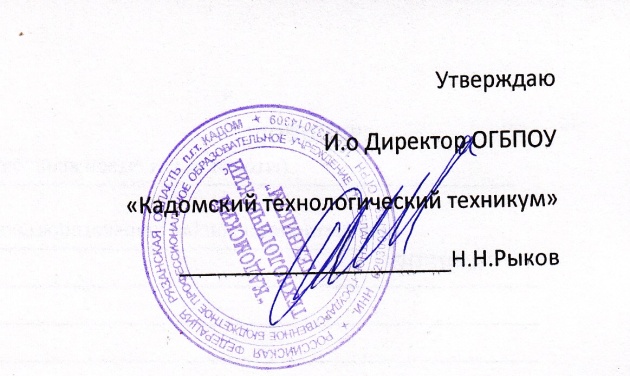 График работы кружков 2017-2018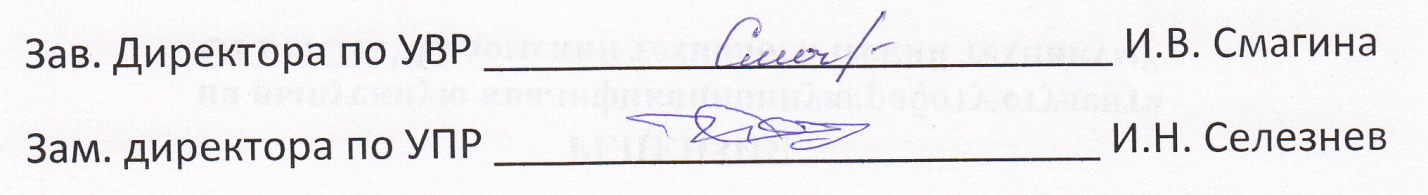 №п/пФ.И.О.преподавателяНазвание кружкаВремя занятий1Клюякова О.Н.Компьютерные технологии Понедельник, четверг 15:00-17:002Кисляков А.В.Рукопашный бойПонедельник, среда15:30-17:302Кисляков А.В.Прикладной военно-патриотический кружок Вторник, четверг, пятница 15:30-17:303Кащеева Л.Н.КраеведениеПонедельник, пятница14:45-17:104Стекольщиков С.Ф.Спортивные секции:Легкая атлетика Понедельник, пятница17:00-19:004Стекольщиков С.Ф.Волейбол Вторник.17:00-19:004Стекольщиков С.Ф.Баскетбол Среда 17:00-19:004Стекольщиков С.Ф.ЛыжиЧетверг17:00-19:005Попова Е.В.Рукоделие Четверг 16:00-18:006Хореография Вторник18:00-20:00Четверг17:00-19:307Малышев А.А.Вокальное пениеПонедельник, среда, четверг 15:00-16:308Рожнова Е.Н.Юный журналистЧетверг 16:00-18:00